Hier sind eine Reihe von Verständnisfragen zum Film ...                                       Name:_________________________Wasserstoffnachweis mit der Knallgasprobe by AK #Kappenberg – 0:58 MinWelche Sicherheitsmaßnahmen braucht man bei der Knallgasprobe?Warum hört man im Film keinen „PLOPP“?AKKappenberg
Nachweis von WasserstoffgasKnallgasprobeB06-1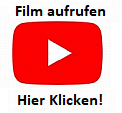 